4.2. Конкурс проводится по двум номинациям: - «Сольное исполнительство»:1 группа – фортепиано, струнно-смычковые инструменты, духовые и ударные инструменты;2 группа – народные инструменты, гитара.- «Ансамблевое исполнительство» (фортепианный ансамбль на одном инструменте, инструментальные ансамбли до 9 участников).4.3. в номинации «Сольное исполнительство» Конкурсанты делятся на три возрастные группы:– учащиеся 7-8 лет – учащиеся 9-10 лет– учащиеся 11-12 лет;в номинации «Ансамблевое исполнительство» на две возрастные группы: – учащиеся 7-9 лет – учащиеся 10-12 лет. 4.4. Возраст участников определяется на основании свидетельства о рождении на день проведения Конкурса.4.5. К участию в Конкурсе в номинации «Сольное исполнительство» допускаются не более трёх конкурсантов от преподавателя.4.6. Конкурсные выступления оцениваются раздельно по номинациям и возрастным группам. 5. Программные требованияУчастники Конкурса исполняют два разнохарактерных произведения танцевального жанра разных эпох.6. Жюри КонкурсаЖюри Конкурса формируется из преподавателей Калининградского областного музыкального колледжа им. С.В. Рахманинова, ведущих преподавателей ДМШ и ДШИ Калининградской области.Жюри имеет право:присуждать не все места;делить места между несколькими участниками;присуждать дополнительные дипломы;награждать благодарственными письмами преподавателей, концертмейстеров подготовивших лауреатов Конкурса.Члены жюри, представляющие на Конкурс своих учеников, в обсуждении их исполнения не участвуют.Решения жюри окончательны и пересмотру не подлежат.7. Порядок и сроки подачи документовДля участия в Конкурсе необходимо подать заявку (Приложение № 1) в печатном или электронном виде на бланке учреждения с датой, печатью Учреждения и подписью руководителя.К заявке прилагаются:копия свидетельства о рождении;согласие на обработку персональных данных (Приложение № 2);Работа жюри: 13 мая 2023 г.;Результаты конкурса будут размещены 15 мая 2023 г. на официальном сайте МАУ ДО ДМШ «Лира» в разделе «Наша школа», вкладка «Конкурсы и фестивали» - «От Гавота до Фокстрота»;Заявки принимаются до 6 мая 2023 года:e-mail:   lira39-konkurs@mail.ru8. Дата проведения и регламент конкурсаМесто проведения конкурса – конференц-зал МАОУ СОШ № 48 (г. Калининград, микрорайон Прибрежный, ул. Заводская, 27б).мая 2023 г. – 09.00 – 10.00 регистрация участников, 10.00 – начало конкурсных прослушиваний. 9. Порядок награждения и поощрения участников Победители Конкурса определяются решением жюри в каждой возрастной группе и каждой номинации.По решению жюри победителям Конкурса присуждаются звания лауреатов I, II, III степени и дипломантов IV, V степени с вручением дипломов.Остальным участникам – конкурсантам, не вошедшим в число лауреатов и дипломантов, вручаются грамоты за участие в Конкурсе.Финансовые условия КонкурсаРасходы на организацию и проведение Конкурса формируются из платы за услуги по организации конкурса:участник-солист – 400 рублей, ансамбль– 500 рублей;Реквизиты на оплату организационного взноса, будут высланы после получения заявки.В случае отказа от участия в Конкурсе плата за услуги по организации конкурса не возвращается.Расходы, связанные с пребыванием участников конкурса, несет направляющая сторона.Контакты Контактные телефоны оргкомитета: 8-909-788-77-99 Мансурова Жанна Анатольевна8-911-860-18-07 Плеухова Татьяна Юрьевна. Телефон МАУ ДО ДМШ «Лира» - 8(4012) 73-00-63.Приложение № 1ЗАЯВКАна участие в VI Областном конкурсе танцевальной музыки«От Гавота до Фокстрота»Ф.И. участника (участников ансамбля), возраст, инструмент, класс:Номинация, возрастная группа:Ф.И.О. преподавателя (полностью, контактный телефон):Ф.И.О.концертмейстера (полностью, контактный телефон):Сокращенное наименование организации:   Телефон/факс, e-mail: Исполняемая программа (хронометраж):Приложение № 2Согласие на обработку персональных данныхнесовершеннолетнего участника конкурсаЯ,__________________________________________________________________________,                                                         Ф.И.О. родителяПроживающий (ая) по адресу:  _____________________________________________________________________________________________________________________________ Паспортные данные:   №________  серия: ________________________________________кем выдан:   _________________________________________________________________дата выдачи     _______________________________________________________________с целью участия моего ребёнка ____________________________________________________________________________                                                          Ф.И.О. ребёнкав V Областном конкурсе танцевальной музыки «От Гавота до Фокстрота»,  даю своё согласие МАУ ДО ДМШ «Лира» на сбор, систематизацию, накопление, хранение, уточнение (обновление, изменение), использование, распространение (передачу) в том числе по каналам связи с соблюдением мер, обеспечивающих их защиту от несанкционированного доступа, обезличивание, блокировку и уничтожение персональных данных моего ребенка: фамилия, имя, отчество, адрес, телефон, данные документа, удостоверяющего личность, учебы, дата и место рождения, гражданство, при условии, что их прием и обработка будут осуществляться лицом, обязанным сохранять конфиденциальную информацию; на фото-видео съемку во время проведения фестиваля-конкурса; на размещение фотографий моего ребенка на официальном сайте МАУ ДО ДМШ «Лира» в сети Интернет.Я оставляю за собой право отозвать свое согласие посредством составления соответствующего письменного заявления, которое может быть направлено мной в адрес Организации по почте заказным письмом с уведомлением о вручении, либо вручено лично под расписку представителю МАУ ДО ДМШ «Лира».  Дата                                                                          Подпись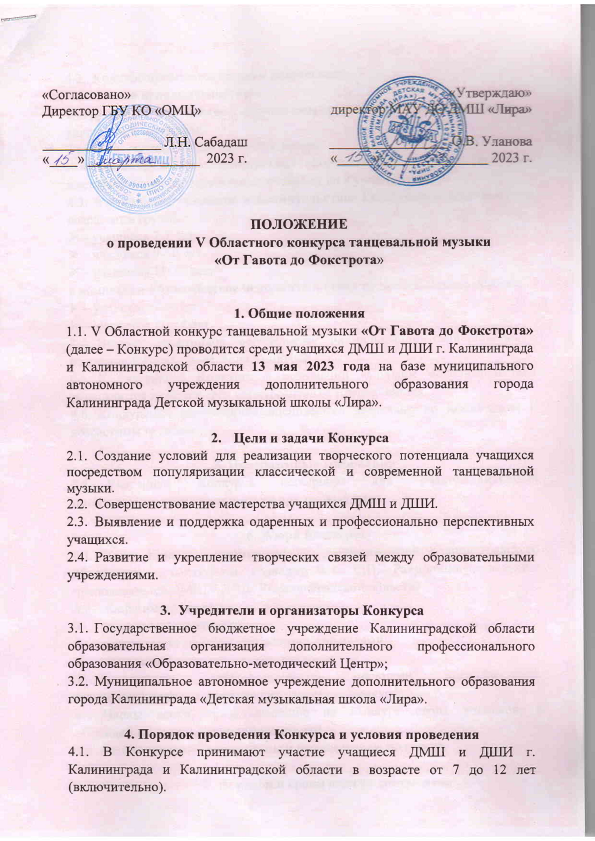 